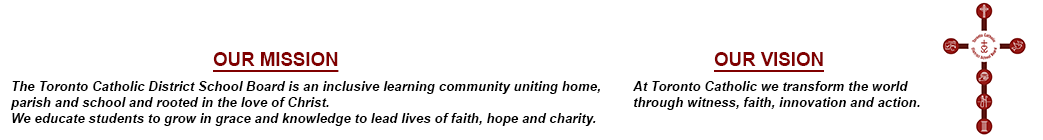 MINUTES OF THE REGULAR VIRTUAL MEETING OF THEGOVERNANCE AND POLICY COMMITTEEPUBLIC SESSIONPRESENT: Trustees:                	M. de Domenico, Chair – In Person	N. Di Pasquale, Vice-Chair	N. Crawford - Ex-Officio	I. Li Preti	T. Lubinski	Staff:	A. Della MoraC. FernandesD. FriesenP. MatthewsM. Moffett (For Item 14b)C. Onyia Vanayan (For Item 14c)S. Harris, Recording SecretaryS. Hinds-Barnett, Assistant Recording SecretaryExternal Guest:		A. Robertson, Parliamentarian4.       Roll Call and Apologies          Trustee Martino was absent.5.       Approval of the AgendaMOVED by Trustee Di Pasquale, seconded by Trustee Li Preti, that the Agenda be approved.The Motion was declared										CARRIED6.	Declarations of Interest	There were none.7.	Approval and Signing of the Minutes MOVED by Trustee Di Pasquale, seconded by Trustee Li Preti, that the Minutes of the Meeting held April 6, 2021 be approved.	The Motion was declared											CARRIEDTrustee Lubinski joined the meeting at 7:19 p.m.14.	Staff Reports		MOVED by Trustee Di Pasquale, seconded by Trustee Crawford, that Item 14a) be adopted as follows:14a)	Rescindment of B.P.03 Policy on Signage – New Sites And Building Projects that the Governance and Policy Committee recommend to Board that Policy B.P.03 on Signage – New Sites and Building Projects be rescinded.Results of the Vote taken, as follows:In Favour			OpposedTrustees Crawford			    de Domenico	    Di Pasquale    Li Preti      Lubinski  The Motion was declared										CARRIEDMOVED by Trustee Di Pasquale, seconded by Trustee Li Preti, that Item 14b) be adopted as follows:14b)	Fair Practice in Hiring and Promotion H.M.40 that the Governance and Policy Committee recommend to Board that the revised Fair Practice in Hiring and Promotion H.M.40 provided in Appendix A of the Report, and the accompanying Operation Procedures provided in Appendix B of the Report, be adopted.MOVED in AMENDMENT by Trustee Crawford, seconded by Trustee Di Pasquale, that Catholic be inserted before work environment, Page 21 of 61, or 3 of 8, of Appendix A, Recruitment, Regulation A (1).Results of the Vote taken on the AMENDMENT, as follows:In Favour			OpposedTrustees Crawford			    de Domenico	    Di Pasquale    Li Preti        LubinskiThe AMENDMENT was declared										CARRIEDResults of the Vote taken on the Motion, as amended, as follows:In Favour			OpposedTrustees Crawford			    de Domenico	    Di Pasquale    Li Preti        LubinskiThe Motion, as amended, was declared										CARRIEDMOVED by Trustee Di Pasquale, seconded by Trustee Crawford, that Item 14c) be adopted as follows:14c)	Update To External Research Conducted in the Toronto Catholic District School Board (TCDSB) - Policy S.19 that the Governance and Policy Committee recommend to Board that the Board of Trustees approve Policy S.19 External Research Conducted in the TCDSB (Appendix A of the Report) and the accompanying External Application and Guidelines (Appendix B of the Report).Results of the Vote taken, as follows:In Favour			OpposedTrustees Crawford			    de Domenico		    Di Pasquale	    Li Preti              LubinskiThe Motion was declared										CARRIED17.	Updating of Pending ListMOVED by Trustee Di Pasquale, seconded by Trustee Crawford, that Item 17a) be adopted as follows:17a)	Monthly Pending List received.Results of the Vote taken, as follows:In Favour			OpposedTrustees Crawford	    de Domenico	    Di Pasquale    Li Preti     Lubinski   The Motion was declared										CARRIEDMOVED by Trustee Di Pasquale, seconded by Trustee Crawford, that Item 17b) be adopted as follows:17b)	Annual Policy Priority Schedule received.Results of the Vote taken, as follows:In Favour			OpposedTrustees Crawford	    de Domenico	    Di Pasquale    Li Preti      LubinskiThe Motion was declared										CARRIED18.	AdjournmentMOVED by Trustee Di Pasquale, seconded by Trustee Crawford, that the meeting be adjourned.Results of the Vote taken, as follows:In Favour			OpposedTrustees Crawford	    de Domenico	    Di Pasquale    Li Preti      LubinskiThe Motion was declared										CARRIEDHELD TUESDAY, MAY 4, 2021_____________________________________________________________SECRETARYCHAIR